AIDE POSSIBLE POUR LE PROBLEME 1 - Niveau 2Problème 1 : Les hamstersUn éleveur possède 12 hamsters. Un mois plus tard, il en a 34. Combien de hamsters sont nés ?Problème 1 : Les hamstersUn éleveur possède 12 hamsters. Un mois plus tard, il en a 34. Combien de hamsters sont nés ?Problème 1 : Les hamstersUn éleveur possède 12 hamsters. Un mois plus tard, il en a 34. Combien de hamsters sont nés ?Problème 1 : Les hamstersUn éleveur possède 12 hamsters. Un mois plus tard, il en a 34. Combien de hamsters sont nés ?Problème 1 : Les hamstersUn éleveur possède 12 hamsters. Un mois plus tard, il en a 34. Combien de hamsters sont nés ?Problème 1 : Les hamstersUn éleveur possède 12 hamsters. Un mois plus tard, il en a 34. Combien de hamsters sont nés ?Problème 1 : Les hamstersUn éleveur possède 12 hamsters. Un mois plus tard, il en a 34. Combien de hamsters sont nés ?Problème 1 : Les hamstersUn éleveur possède 12 hamsters. Un mois plus tard, il en a 34. Combien de hamsters sont nés ?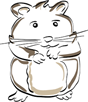 